Wielkopolski Urząd Wojewódzki w PoznaniuOgłoszenie o naborze z dnia 25 kwietnia 2018 r.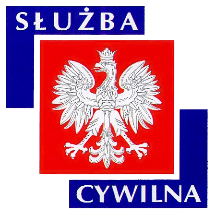 WYMIAR ETATU: 1 STANOWISKA: 1 Dyrektor Generalny poszukuje kandydatów\kandydatek na stanowisko:specjalistado spraw: obsługi informatycznej i administracyjnej Delegatury WUW w Leszniew Biurze Obsługi i Informatyki WUW w Poznaniu - Delegatura w Lesznie nr ref. 79/18MIEJSCE WYKONYWANIA PRACY:
Plac Kościuszki 4 
64-100 Leszno ADRES URZĘDU:Al. Niepodległości 16/18 
61-713 Poznań WARUNKI PRACY• nadzór nad zapewnieniem prawidłowego funkcjonowania systemów informatycznych w delegaturze oraz pełnienie funkcji administratora systemów 
• dokonywanie napraw bieżących oraz usuwanie usterek sprzętu komputerowego 
• niewykluczona praca na wysokości oraz prace związane z przemieszczaniem ładunków 
• praca administracyjno-biurowa z wykorzystaniem komputera oraz urządzeń biurowych 
• parametry środowiska pracy w normie 
• zadania wykonywane w siedzibie Delegatury 
• zagrożenie biologiczne typowe dla pracy z dokumentacją 
• stanowisko pracy znajduje się na parterze budynku biurowego 
• drzwi wejściowe do pokoi biurowych o szerokości 90 cm 
• stanowisko pracy wyposażone w meble biurowe dostosowane do wymagań określonych dla stanowisk administracyjno - biurowych 
• praca przy monitorze ekranowym powyżej 4 godzin na dobę 
• pomieszczenia higieniczno-sanitarne w budynku nie są przystosowane dla osób niepełnosprawnych 
• budynek posiada podjazd dla osób niepełnosprawnych 
• budynek nie jest wyposażony w windy osobowe 

Pracownikom oferujemy: 
• stabilne zatrudnienie na podstawie umowy o pracę 
• dodatek stażowy 
• dodatkowe wynagrodzenie roczne 
• nagrody wypłacane z funduszu nagród uzależnione od osiąganych wyników pracy 
• możliwość podnoszenia kwalifikacji i rozwoju zawodowego (szkolenia w oparciu o indywidualny program rozwoju zawodowego, możliwość dofinansowania do studiów podyplomowych i kursów językowych) 
• dofinansowanie wypoczynku oraz różnych form aktywności kulturalno-oświatowej i sportowo-rekreacyjnej w ramach zakładowego funduszu świadczeń socjalnych 
• możliwość skorzystania z atrakcyjnej oferty ubezpieczenia grupowego 
• pracę w siedzibie Delegatury położonej w dogodnej lokalizacji w centrum miasta 
• ruchomy system czasu pracyZAKRES ZADAŃutrzymanie sprawności techniczno-eksploatacyjnej infrastruktury teleinformatycznej w Delegaturze WUW, w tym usuwanie problemów sprzętowychświadczenie wsparcia informatycznego dla pracowników delegatury, w szczególności w zakresie obsługi stacji roboczych, oprogramowania i systemów wykorzystywanych w Urzędzieobsługa infrastruktury technicznej oraz inwestycji w Delegaturze, koordynacja okresowych przeglądów technicznych, napraw konserwatorskich w obiektach, usuwanie awarii i ich skutków w celu prawidłowego funkcjonowania administrowanych nieruchomościzapewnienie bezpieczeństwa infrastruktury teleinformatycznej Delegatury, w tym ochrona zasobów przed dostępem osób nieupoważnionych, zapewnienie skutecznej ochrony antywirusowej gwarantującej ciągłość funkcjonowania sprzętu komputerowego oraz archiwizacja zasobów informatycznychrozliczanie faktur od dostawców mediów i usług na poszczególnych użytkowników, prowadzenie procentowego podziału powierzchni użytkowej budynku w celu dostarczenia niezbędnych aktualnych i szczegółowych danych dla księgowościzarządzanie licencjami na oprogramowanie zgodnie z prawami licencyjnymi i ustawą o prawach autorskich oraz dbałość o dokumentację związaną ze sprzętem i oprogramowaniemprzygotowywanie wniosków o wszczęcie postępowań o zamówienia publiczne, prowadzenie spraw związanych z wykorzystywaniem samochodów służbowych, sporządzanie deklaracji dot. podatku od nieruchomościtestowanie, instalowanie i konfigurowanie nowego sprzętu komputerowegoWYMAGANIA NIEZBĘDNEwykształcenie: średnie doświadczenie zawodowe: 1 rok znajomość budowy sprzętu komputerowego oraz systemów operacyjnych i umiejętność zarządzania nimizdolność analitycznego myślenia oraz oceny zjawisk w ujęciu przyczynowo skutkowym; umiejętność współdziałania z użytkownikamiumiejętność reagowania w sytuacjach kryzysowych i szybkiego dostosowania się do zmianznajomość ustawy o gospodarowaniu nieruchomościamiznajomość ustawy prawo budowlaneznajomość ustawy o finansach publicznych, ustawy o rachunkowości i prawa zamówień publicznychznajomość przepisów ustawy o służbie cywilnej i przepisów wykonawczychposiadanie obywatelstwa polskiegokorzystanie z pełni praw publicznychnieskazanie prawomocnym wyrokiem za umyślne przestępstwo lub umyślne przestępstwo skarboweWYMAGANIA DODATKOWEwykształcenie: średnie w obszarze informatyki doświadczenie zawodowe: w obszarze wsparcia informatycznego DOKUMENTY I OŚWIADCZENIA NIEZBĘDNEŻyciorys/CV i list motywacyjnyKopie dokumentów potwierdzających spełnienie wymagania niezbędnego w zakresie wykształceniaKopie dokumentów potwierdzających spełnienie wymagania niezbędnego w zakresie doświadczenia zawodowego / stażu pracyOświadczenie o posiadaniu obywatelstwa polskiego albo kopia dokumentu potwierdzającego posiadanie polskiego obywatelstwaOświadczenie o wyrażeniu zgody na przetwarzanie danych osobowych do celów naboruOświadczenie o korzystaniu z pełni praw publicznychOświadczenie o nieskazaniu prawomocnym wyrokiem za umyślne przestępstwo lub umyślne przestępstwo skarboweDOKUMENTY I OŚWIADCZENIA DODATKOWEkopia dokumentu potwierdzającego niepełnosprawność - w przypadku kandydatek/kandydatów, zamierzających skorzystać z pierwszeństwa w zatrudnieniu w przypadku, gdy znajdą się w gronie najlepszych kandydatek/kandydatówTERMINY I MIEJSCE SKŁADANIA DOKUMENTÓWDokumenty należy złożyć do: 07 maja 2018 r.Decyduje data: stempla pocztowego / osobistego dostarczenia oferty do urzęduMiejsce składania dokumentów:
Wielkopolski Urząd Wojewódzki w Poznaniu 
Al. Niepodległości 16/18 
61-713 Poznań 
Kancelaria Główna Urzędu, bud. B, pok. 025-026 
(z podaniem w ofercie nr ref. 79/18) INNE INFORMACJE:W miesiącu poprzedzającym datę upublicznienia ogłoszenia wskaźnik zatrudnienia osób niepełnosprawnych w urzędzie, w rozumieniu przepisów o rehabilitacji zawodowej i społecznej oraz zatrudnianiu osób niepełnosprawnych, nie wynosi co najmniej 6%.Osoba zatrudniona na ww. stanowisku, zgodnie z art. 78 ust. 4 Ustawy z dnia 21 listopada 2008 r. o służbie cywilnej, nie może łączyć zatrudnienia w służbie cywilnej z mandatem radnego. 
Do składania ofert zachęcamy również osoby niepełnosprawne. 
Wzór wymaganych oświadczeń zamieszczony jest pod adresem: www.poznan.uw.gov.pl/system/files/zalaczniki/wzor_oswiadczenia_do_naboru_na_stanowisko_pracy.docx 
Oświadczenia należy opatrzyć odręcznym podpisem wraz z datą. 
Kandydaci zakwalifikowani do kolejnych etapów naboru zostaną powiadomieni o ich terminie telefonicznie, drogą elektroniczną lub pocztową. 
Wyniki naboru opublikowane będą po zakończeniu naboru w BIP KPRM, BIP WUW oraz w siedzibie Urzędu. 
Oferty osób niezatrudnionych zostaną zniszczone po upływie 3 miesięcy od dnia zakończenia naboru. 
Proponowane wynagrodzenie zasadnicze brutto: 3000 zł. 
Dodatkowe informacje, w tym o kolejnych etapach naboru, można uzyskać pod nr tel. 61 854 19 91, 61 854 11 87. 
Nasz urząd jest pracodawcą równych szans i wszystkie aplikacje są rozważane z równą uwagą bez względu na płeć, wiek, niepełnosprawność, rasę, narodowość, przekonania polityczne, przynależność związkową, pochodzenie etniczne, wyznanie, orientacje seksualną czy też jakąkolwiek inną cechę prawnie chronioną. Autor: Marcin Kowalski